                                 Z á p i s     -      usnesení                         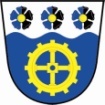 z     8 . veřejného zasedání zastupitelstva  OBCE Teplička,které se koná  ve čtvrtek  dne  30.11.  2017 na OÚ v Tepličce od 19:00     hodpřítomnost zastupitelů (i případných hostů) je  doložena  prezenční  listinou    (příloha č. 1).Jednání zastupitelstva obce zahájila  pí. Hana Bartošová, jakožto starostka v 19:00 hodin. Jednání řídila a provedla zápis. Předložila přítomným zastupitelům k podpisu prezenční listinu. Přítomni         …3   členové zastupitelstva  Načež konstatovala, že zastupitelstvo obce je  usnášení schopno. Jako ověřovatele zápisu byli určeni:   Tomáš Jelínek a MUDr. Vratislav KrausStarostka nechala hlasovat o ověřovatelích a zapisovatelce:PRO …..   3     PROTI …… 0      ZDRŽEL SE …….. 0           NA TO  VYHLÁŠENO  USNESENÍ č.  8 .1. – určení ověřovatelů i zapisovatelky  -- - JEDNOHLASNĚ SCHVÁLENOStarostka navrhla  formu hlasování pro všechny body VZ – VEŘEJNĚ = zvednutím ruky tak, jak je uvedeno i v jednacím řádu obce.  Dala  hlasovat o formě hlasování (veřejně)PRO …..  3      PROTI …… 0      ZDRŽEL SE …….. 0           NA TO  VYHLÁŠENO  USNESENÍ č.  8.2. – forma hlasování - JEDNOHLASNĚ SCHVÁLENODále předložila  usnesení z minulého VZ – ze dne 30.10.2017. Body k  projednání  z předešlého VZ s úkolem nebyly.							Přednesla program probíhajícího VZ včetně bodů různé. Všichni zastupitelé byli včas pozváni na dnešní VZ, pozvánka byla vyvěšena a úřední desce i ele.  (příloha č. 2). D) Starostka  požádala přítomné  o další návrhy. Proběhlo hlasování  o programu jak shora uvedeno, přičemž  jiné návrhy vzneseny nebylyPRO …..  3      PROTI …… 0      ZDRŽEL SE …….. 0         NA TO  VYHLÁŠENO  USNESENÍ č.  8.3. – o schválení programu VZ  - JEDNOHLASNĚ SCHVÁLENOPrvním bodem programu bylo  projednání prodeje pozemku p.č. 575/1. Zastupitelům byl opět předložen výpis z katastru i s mapou dotčeného pozemku. Cena pozemku je zastupiteli schválena na 70,- kč za m². Záměr o prodeji předmětného pozemku byl schválen  zastupitelstvem na VZ dne 30.10.2017 usnesením č. 7.5.  O  koupi pozemku byla přijata jediná žádost a to  od pana MD (příl. č. 3).  Jedná se o pozemek o výměře 38 m². Zastupitelé s prodejem pozemku  i stanovenou cenou souhlasí a nemají připomínek. Starostkou bude vypracována  smlouva o prodeji a předložena po podpisu obou stran na Katastrální úřad K.Vary. proběhlo hlasování   ……….  PRO…3     PROTI….0,    ZDRŽ….. 0   NA TO  VYHLÁŠENO  USNESENÍ č.  8.4 . – schválení prodeje pozemku -  JEDNOHLASNĚ SCHVÁLENO2)  Dalším bodem programu  bylo projednat a schválit  schodkový rozpočet obce Teplička pro rok 2018, když jeho návrh byl projednán na předešlém VZ a schválen usnesením č. 7.7.  Zastupitelé, vzhledem k tomu, že se podíleli na úpravách starostkou vypracovaného návrhu rozpočtu, neměli k němu ani po uplynutí „vyvěšovací doby“ připomínek. Ani nikdo z občanů žádnou připomínku nepodal. Schodový rozpočet  (přičemž byl zapojen přebytek z minulého období)  pro rok 2018 pro obec  Teplička si zastupitelé přesto opětovně  prostudovali  a jako schodkový jej  schválili bez výhrad či připomínek, přičemž závaznými ukazateli daného rozpočtu jsou paragrafy i položky (příl. 4)proběhlo hlasování   ……….  PRO…3    PROTI….0,    ZDRŽ….. 0   NA TO  VYHLÁŠENO  USNESENÍ č. 8.5 . – schválení rozpočtu obce pro rok 2018  - JEDNOHLASNĚ SCHVÁLENODalší body k projednání navrženy nebyly,  do diskuse se nikdo nepřihlásil a  proto starostka jednání ukončila v 19:45 hodin.Veškeré číslované přílohy jsou součástí písemného vyhotovení tohoto  „zápisu - usnesení“  z veřejného zasedání.Vyhotoveno v Tepličce dne  30.11.2017Ověřovatele:            Tomáš Jelínek                                        ……………………………………….		         MUDr. Vratislav Kraus        …………………………………………….	Zapsala: starostka Hana Bartošová……………………………………………………………….                               ………………………………………………………………………    	Místostarosta: Tomáš Jelínek					starostka: Hana BartošováVyvěšeno dne   30.11 .2017 						Sejmuto dne: Přílohy jsou k nahlédnutí na OÚ a jsou součástí tohoto usnesení. Usnesení (zápis) je vyhotoveno ve třech výtiscích a všechna mají váhu origináluTermín  9. VZ byl stanoven na čtvrtek dne 28.12.2017